ФГБОУ ВО ЮУГМУ Минздрава РоссииКафедра 	Поликлинической терапии и клинической фармакологии	УТВЕРЖДАЮ:Заведующий кафедрой д.м.н. Ю.Ю. Шамурова______________________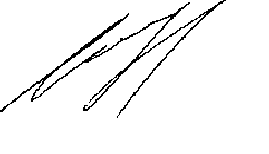  	«01» сентября 2023 г.РАСПИСАНИЕ ПРАКТИЧЕСКИХ ЗАНЯТИЙпо образовательной программе 31.08.12 Функциональная диагностикаДисциплина «Клинические и инструментальные методы диагностики в клинике внутренних болезней»2-год обучения (32 часа, 5 ПЗ  по 6 часов, 1 ПЗ 2 часа)с 06 февраля 2024 г._ по 	14 марта  2024 г.ДатаТема  Название Место проведенияПреподаватель 08.02.2024№1Место современных методов функциональной, лабораторной и лучевой диагностики в оценке  структуры и функции внутренних органов.Черкасская, 2, Клиника ЮУГМУ, Поликлиника №2,412 А кабинет Проф. Е.А.Григоричева09.02.2024№2Функциональная диагностика при артериальной гипертензииЧеркасская, 2, Клиника ЮУГМУ, Поликлиника №2,412 А кабинет Проф. Е.А.Григоричева10.02.2024№3Функциональная диагностика при профилактических и диспансерных осмотрах (2 часа)Черкасская, 2, Клиника ЮУГМУ, Поликлиника №2,412 А кабинет Проф. Е.А.Григоричева12.02.2024№4Дифференциальная диагностика тромбоэмболии легочной артерииЧеркасская, 2, Клиника ЮУГМУ, Поликлиника №2,412 А кабинет Проф. Е.А.Григоричева13.02.2024№5Дифференциальная диагностика болей в грудной клеткеЧеркасская, 2, Клиника ЮУГМУ, Поликлиника №2,412 А кабинет Проф. Е.А.Григоричева14.02.2024№6Функциональная диагностика при сердечной недостаточности. Итоговый контроль.Черкасская, 2, Клиника ЮУГМУ, Поликлиника №2,412 А кабинет Проф. Е.А.Григоричева